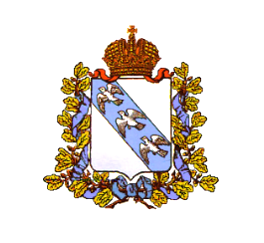 АДМИНИСТРАЦИЯ ЗАХАРКОВСКОГО СЕЛЬСОВЕТА КОНЫШЕВСКОГО РАЙОНА КУРСКОЙ ОБЛАСТИПОСТАНОВЛЕНИЕот 11 ноября 2022 года № 24-пас. ЗахарковоОб утверждении основных направлений бюджетной и налоговой политики Захарковского сельсовета Конышевского района  Курской области на 2023 год и на плановый период 2024 и 2025 годовВ соответствии со статьей 172 Бюджетного кодекса Российской Федерации, статьей 11 решения Собрания депутатов Захарковского сельсовета Конышевского района Курской области от   10.01.2014 года   № 247 «Об утверждении Положения о бюджетном процессе в Захарковском сельсовете Конышевского района  Курской области»:1. Утвердить прилагаемые основные направления бюджетной и налоговой политики Захарковского сельсовета Конышевского района Курской области на 2023 год и на плановый период 2024 и 2025 годов (далее – Основные направления бюджетной и налоговой политики).2. Начальнику отдела – главному бухгалтеру Администрации Захарковского сельсовета Конышевского района Курской области (Кочергиной Т. Г.) обеспечить формирование проекта бюджета Захарковского сельсовета Конышевского района Курской области на 2023 год и на плановый период 2024 и 2025 годов с учетом Основных направлений бюджетной и налоговой политики.3. Контроль за исполнением настоящего постановления возложить на начальника отдела - главного бухгалтера Администрации Захарковского сельсовета Конышевского района Курской области. 4. Постановление вступает в силу со дня его подписания.Глава Захарковского сельсовета Конышевского районаКурской области                                                                                      В. М. Латышев                                                                    Утвержденыпостановлением Администрации Захарковского сельсовета  Конышевского района Курской области                        от 11.11.2022 г. № 24-паОСНОВНЫЕ НАПРАВЛЕНИЯ бюджетной и налоговой политики Захарковского сельсовета  Конышевского района Курской области на 2023 год и на плановый период 2024 и 2025 годов Основные направления бюджетной и налоговой политики Захарковского сельсовета Конышевского района Курской области на 2023 год и на плановый период 2024 и 2025 годов подготовлены в соответствии со статьей 172 Бюджетного кодекса Российской Федерации, статьей  11   решения  Собрания депутатов Захарковского сельсовета  Конышевского района  Курской области от   10.01.2022     года   № 247     «Об утверждении Положения  о бюджетном процессе в Захарковском сельсовете Конышевского района Курской области».В основу бюджетной и налоговой политики Захарковского сельсовета Конышевского  района Курской области на 2023 год и на плановый период 2024 и 2025 годов положены стратегические цели развития района и сельсовета, сформулированные в соответствии с приоритетными направлениями развития налоговой системы Российской Федерации в целях создания условий для расширения экономического потенциала развития в среднесрочной перспективе, изложенными в Основных направлениях налоговой политики Российской Федерации на ближайшие три года, Посланием Президента Российской Федерации Федеральному Собранию Российской Федерации от 21 апреля 2021 года, указами Президента Российской Федерации от 7 мая 2018 года № 204 «О национальных целях и стратегических задачах развития Российской Федерации на период до 2024 года» и от 21 июля 2020 года № 474 «О национальных целях развития Российской Федерации на период до 2030 года».Основные задачи бюджетной политики Захарковского сельсовета Конышевского района Курской области на 2023 год и на плановый период 2024 и 2025 годов Целью основных направлений бюджетной политики на 2023 год и на плановый период 2024 и 2025 годов является определение основных подходов к формированию характеристик и прогнозируемых параметров проекта бюджета Захарковского сельсовета Конышевского района Курской области на 2023 год и на плановый период 2024 и 2025 годов и дальнейшее повышение эффективности использования бюджетных средств.Основными задачами бюджетной политики Захарковского сельсовета Конышевского района  Курской области на 2023 год и на плановый период 2024 и 2025 годов будут:обеспечение долгосрочной сбалансированности и устойчивости бюджетной системы как базового принципа ответственной бюджетной политики;приоритетное направление  расходов бюджета на реализацию национальных целей, определенных в указах Президента Российской Федерации от 7 мая 2018 года № 204 и от 21 июля 2020 года № 474;реализация мероприятий, направленных на повышение качества планирования и эффективности реализации муниципальных  программ Захарковского сельсовета Конышевского района Курской области исходя из ожидаемых результатов;соблюдение условий соглашения, заключенного Главой Захарковского сельсовета  Конышевского района Курской области  с управлением финансов администрации Конышевского района Курской области; реализация мер по повышению эффективности использования бюджетных средств, в том числе путем выполнения мероприятий по оздоровлению муниципальных финансов Захароквского сельсовета Конышевского района Курской области;финансовое обеспечение принятых расходных обязательств с учетом проведения мероприятий по их оптимизации, сокращению неэффективных расходов бюджета Захарковского сельсовета Конышевского района Курской области;недопущение установления и исполнения расходных обязательств, не относящихся к полномочиям органов местного самоуправления, а также не обеспеченных источниками финансирования;строгое соблюдение бюджетно-финансовой дисциплины всеми главными распорядителями и получателями бюджетных средств;осуществление анализа деятельности казенных учреждений;недопущение возникновения просроченной кредиторской задолженности по социальным обязательствам сельсовета;совершенствование внутреннего муниципального финансового контроля в сфере бюджетных правоотношений, повышение эффективности внутреннего финансового контроля и внутреннего финансового аудита;продолжение реализации мероприятий по централизации бюджетного (бухгалтерского) учета органов местного самоуправления, включая процессы технологической цифровизации;совершенствование межбюджетных отношений, повышение прозрачности, эффективности предоставления и распределения межбюджетных трансфертов; продолжение реализации практики инициативного бюджетирования в целях вовлечения граждан в решение первоочередных проблем местного значения и повышения уровня доверия к власти;обеспечение открытости и прозрачности бюджетного процесса, доступности информации о муниципальных финансах Захарковского сельсовета Конышевского района  Курской области.Основные задачи налоговой политики  Захарковского сельсовета Конышевского района Курской области на 2023 год и на плановый период 2024 и 2025 годовОсновным приоритетом налоговой политики на 2023 год и    на    плановый период 2024 и 2025 годов является обеспечение преемственности целей и задач налоговой политики предыдущего периода, поддержка инвестиций и роста предпринимательской активности на    основе стабильной налоговой системы и формирования привлекательных налоговых условий для субъектов хозяйственной деятельности, а также сохранение социальной стабильности в обществе.Главным стратегическим ориентиром налоговой политики будет являться развитие и укрепление налогового потенциала Захарковского сельсовета   Конышевского района Курской области, повышение прозрачности налоговой политики.Основными направлениями налоговой политики будут:мобилизация резервов доходной базы бюджета Захарковского сельсовета Конышевского района Курской области; обеспечение роста доходов бюджета Конышевского района Курской области за  счет повышения эффективности администрирования действующих налоговых платежей и сборов; расширение налогооблагаемой базы по имущественным налогам, в том числе за счет выявления правообладателей ранее учтенных объектов недвижимости, а также путем проведения кадастровой оценки;проведение сбалансированной налоговой политики, соблюдающей интересы бизнеса и поддержку социального сектора экономики, при  условии обеспечения преемственности налоговой политики в части социальной и инвестиционной направленности;содействие вовлечению граждан Российской Федерации в   предпринимательскую деятельность и сокращение неформальной занятости;проведение мероприятий по повышению эффективности управления муниципальной собственностью Захарковского сельсовета Конышевского района Курской области;проведение первичной оценки эффективности налоговых расходов на этапе разработки проектов решений, устанавливающих соответствующие льготы и преференции;ежегодное проведение оценки эффективности налоговых расходов, обусловленных предоставлением льгот по налогам, в целях более эффективного использования инструментов налогового стимулирования и роста налогового потенциала, отмена или уточнение льготных режимов по результатам проведенной оценки в случае выявления их неэффективности; предоставление налоговых льгот на ограниченный период в соответствии с целями политики региона;взаимодействие органов местного самоуправления с органами исполнительной власти области и района, территориальными органами федеральных органов исполнительной власти по выполнению мероприятий, направленных на повышение собираемости доходов и укрепление налоговой дисциплины налогоплательщиков, реализация мер по противодействию уклонению от уплаты налогов и других обязательных платежей в бюджет; повышение уровня ответственности главных администраторов доходов за качественное прогнозирование доходов бюджета и выполнение в полном объеме утвержденных годовых назначений по доходам бюджета Захарковского сельсовета Конышевского района Курской области.